PrílohyPríloha č. 1: Správa o pokroku pri dosahovaní cieľov energetickej efektívnosti za rok 20131. Základné údaje k energetickej efektívnosti za rok 2012 požadované podľa smernice 2012/27/EÚTabuľka č. 1 Základné údaje k energetickej efektívnosti za roky 2011, 2012Zdroj: Spracované na základe údajov ŠÚSR2. Vývoj spotreby energie v jednotlivých sektoroch Tabuľka č. 2 Vývoj spotreby energie v jednotlivých sektoroch  v rokoch 2002-2012 (TJ)Zdroj: ŠÚSRKonečná energetická spotreba má klesajúci trend. Tradične má priemysel v SR vedúce miesto v spotrebe energie, za ním nasleduje sektor dopravy, domácností a obchodov a služieb, pričom najmenší podiel na celkovej KES má pôdohospodárstvo (obr. č. 1).Obr. č. 1 Konečná energetická spotreba v rokoch 2002-2012 podľa sektorov (TJ)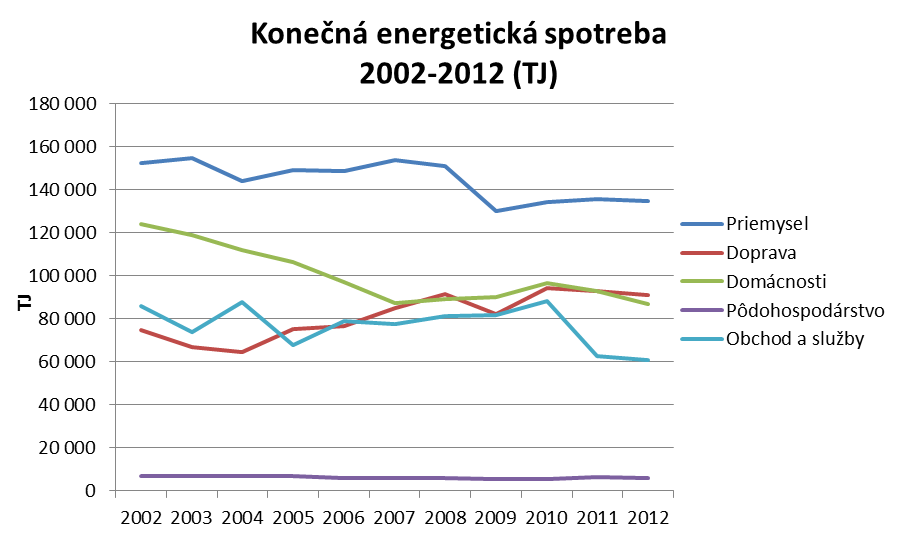 Zdroj: ŠÚSRPriemysel: Sektor priemyslu je najväčším spotrebiteľom energie. Konečná energetická spotreba v priemysle bola v roku 2011 na úrovni 134,6 PJ, čo predstavuje 35 % celkovej konečnej energetickej spotreby Slovenska. V roku 2012 vykázal sektor priemyslu pokles spotreby energie o 0,7%.Doprava: Spotreba energie v doprave už druhý rok vykazuje pokles o 2%. Z dlhodobého hľadiska je to však jediný sektor, v ktorom má konečná energetická spotreba stúpajúcu tendenciu. Domácnosti: Spotreba energie v domácnostiach medziročne poklesla o 6,7%. Obchod a služby: V roku 2011 vykazujeme výrazný pokles spotreby energie v sektore obchodu a služieb, pričom v roku 2012 ďalej klesala spotreba energie v sektore obchodu a služieb, medziročne o 3%. Poľnohospodárstvo: Spotreba energie v poľnohospodárstve si udržuje stabilnú úroveň, v roku 2012 nasledoval mierny pokles spotreby. 3. Aktualizované informácie o legislatívnych a nelegislatívnych opatreniach realizovaných v roku 2013V roku 2013 sa uskutočnili tieto opatrenia, ktoré prispeli k plneniu cieľa 2020:Opatrenia sú súčasťou Akčného plánu energetickej efektívnosti na roky 2014-2016 s výhľadom do roku 2020 (ktorého súčasťou je táto správa). 4. Celková podlahová plocha budov s celkovou podlahovou plochou viac ako 500m2 vo vlastníctve a v užívaní ústredných orgánov štátnej správy, ktoré nespĺňajú národné minimálne požiadavky energetickej hospodárnosti445 791 m25. Celková podlahová plocha vykurovaných a chladených budov s celkovou podlahovou plochou viac ako 500m2 vo vlastníctve a v užívaní ústredných orgánov štátnej správy, ktorá bola obnovená na aspoň národné minimálne požiadavky energetickej hospodárnostiNakoľko povinnosť vyplývajúca z článku 5 ods. 1 a ods. 6 smernice 2012/27/EÚ sa vzťahuje na obdobie  od 01.01.2014, za rok 2013 sa tieto informácie neuvádzajú. V súčasnosti prebieha zisťovanie o budovách v správe ústredných orgánov štátnej správy. Tieto informácie budú dostupné v priebehu roku 2014. 6. Objem úspor energie dosiahnutý v relevantných budovách za rok 2013Nakoľko povinnosť vyplývajúca z článku 5 ods. 1 a ods. 6 smernice 2012/27/EÚ sa vzťahuje na obdobie  od 01.01.2014, za rok 2013 sa tieto informácie neuvádzajú. V súčasnosti prebieha zisťovanie o budovách v správe ústredných orgánov štátnej správy. Tieto informácie budú dostupné v priebehu roku 2014. 7. Úspory energie dosiahnuté pomocou povinných schém úspor energie, alebo alternatívnymi opatreniamiNakoľko povinnosť vyplývajúca z článku 7 smernice 2012/27/EÚ sa vzťahuje na obdobie  od 01.01.2014, za rok 2013 sa tieto informácie neuvádzajú.UkazovateľRok 2011Rok 2012Primárna energetická spotreba (TJ)664 367658 257Konečná energetická spotreba (TJ)390 630379 105Konečná energetická spotreba – priemysel (TJ)135 575134 692Konečná energetická spotreba – doprava (TJ) 92 85190 976Konečná energetická spotreba – domácnosti (TJ) 92 91886 671Konečná energetická spotreba – služby (TJ)62 74160 759Hrubá pridaná hodnota – priemysel - mil. EUR bežných cien16 830,1117 115,99Hrubá pridaná hodnota – služby - mil. EUR bežných cien37 856,0439 694,62Výroba elektriny v tepelných elektrárňach (GWh)8 6198 231Výroba elektriny z KVET (GWh)18 485 23 726 Výroba tepla v tepelných elektrárňach (TJ)96 130,894 213Výroba tepla zo zariadení KVET vrátane odpadového tepla v priemysle (TJ)28 351,040 905 Palivové vstupy v tepelných elektrárňach (TJ)131 946,1128 602Disponibilný príjem domácností (EUR) EU SILC 582630Hrubý domáci produkt (HDP)- st. ceny r. 2005 (mld. Eur)63,965,6Osobokilometre (mil. okm) – spolu za SR9 1659 175 Osobokilometre (mil. okm) – cestná verejná doprava  4 6114 584  Tonokilometre (mil. tkm) – spolu za SR38 029 38 173 Tonokilometre (mil. tkm) – cestná doprava  29 044,529 504 Počet obyvateľov k 31.12 daného roka5 404 3225 410 83620022003200420052006200720082009201020112012KES celková443 301420 963414 612404 068406 458409 033418 291388 725418 853390 630379 105Priemysel152 049154 734143 898148 785148 381153 704150 591130 038134 268135 575134 692Doprava74 83466 93264 46974 84676 49685 00491 49081 89594 30392 85190 976Domácnosti123 805118 887111 645106 05996 72187 24889 20989 99496 59592 91886 671Pôdohospo-dárstvo6 8726 6086 9206 8475 8955 6735 8395 3935 5896 5456 007Obchod a služby85 74173 80287 68067 53178 96577 40481 16281 40588 09862 74160 759